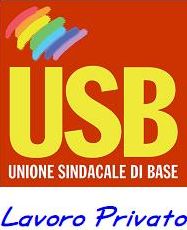 GLI AUTOFERROTRANVIERI NELLA “CORSIA” DI LOTTA.Verso lo sciopero nazionale del Trasporto Pubblico Locale a difesa dei diritti individuali e collettivi delle lavoratrici e dei lavoratori del settore, del diritto alla mobilità dei cittadini e  della sua funzione strategica nei territori.Per un NO deciso al taglio dei servizi, alla privatizzazione delle aziende pubbliche, alle Deleghe sul lavoro  (jobs-act), all’innalzamento dell’età pensionistica, al rimansionamento in caso di inidoneità alla qualifica per il personale viaggiante e dell’esercizio e al monopolio della Rappresentanza sindacale nei luoghi di lavoro.Si al CCNL quale unico strumento regolatore del rapporto di lavoro per la categoria, al diritto alla mobilità sostenibile e alla gestione pubblica del Trasporto Pubblico Locale. INTRODUCE E COORDINA:Enrico TURCO  componente l’Esecutivo regionale Confederale USB.INTERVENGONO:Gaetano BOZZAOTRA R.S.A. USB Lavoro Privato ATAM S.p.a.;Gianfranco DE BENEDICTIS Coordinatore Nazionale USB Lavoro Privato;Emidia PAPI componente l’Esecutivo Nazionale Confederale USB;Mario PESCATORE  Coordinatore Nazionale USB Lavoro Privato.SEGUIRA’ UN  DIBATTITO  APERTO AL CONTRIBUTO DI TUTTI I  LAVORATORI E LAVORATRICI DEL SETTORE, DEI CITTADINI, DELLE RAPPRESENTANZE ISTITUZIONALI TERRITORIALI, ALLE ASSOCIAZIONI TERRITORIALI E ALLE  PERSONALITA’ ACCADEMICHE INTERESSATE AI TEMI DELL’NCONTRO.CONCLUDE:Roberto CORTESE  componente l’Esecutivo Nazionale USB.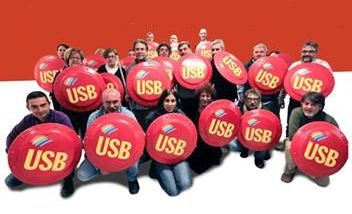       INSIEME SIAMO IMBATTIBILI.                                    Federazione regionale USB CALABRIA